Математическая грамотностьСовременный мир все меньше нуждается в физической силе, все больше – в грамотности и интеллекте. Математика как школьный предмет обладает достаточным потенциалом для формирования и развития этих качеств. На первое место  выходит потребность быстро реагировать на все изменения, происходящие в жизни, умение самостоятельно находить, анализировать, применять информацию. Главным становится функциональная грамотность, так как это «способность человека решать стандартные жизненные задачи в различных сферах жизни и деятельности на основе прикладных знаний». Одним из ее видов является математическая грамотность.Математическая грамотность - способность человека определять и понимать роль математики в мире, в котором он живет, выражать хорошо обоснованные математические суждения, использовать математику так, чтобы удовлетворять в настоящем и в будущем потребности, присущие творческому, заинтересованному и мыслящему гражданину.Математическая грамотность - это способность учащихся:распознавать проблемы, возникающие в окружающей действительности и которые можно решить средствами математики;формулировать эти проблемы на языке математики;решать эти проблемы, используя математические факты и методы;анализировать использованные методы решения;интерпретировать полученные результаты с учетом поставленной проблемы;формулировать и записывать результаты решения.Из вышесказанного возникает термин функциональная математическая грамотность, которая предполагает использовать математические знания, приобретенные обучающимся за время обучения в школе, для решения разнообразных задач межпредметного и практико-ориентированного содержания, для дальнейшего обучения и успешной социализации в обществе.Электронные образовательные ресурсыРесурсы для формирования математической грамотностиПолезные ресурсы«Сайт элементарной математики Дмитрия Гущина» Этот сайт для всех, кто интересуется элементарной математикой: школьников, абитуриентов, слушателей подготовительных курсов, студентов педагогических вузов и учителей. Здесь вы найдете варианты выпускных экзаменов, задачи по математике, предлагавшиеся на вступительных экзаменах, задачи математических олимпиад вузов и методические пособия по математикеИнтернет-проект «Задачи»На сайте представлено более 10000 задач с математических олимпиад и вступительных экзаменов по математике и информатике. Ко многим задачам даются решенияМатематикаМатериалы по математике в Единой коллекции цифровых образовательных ресурсовМосковский центр непрерывного матеипьтческого образованияВся элементарная математикаЗадачи по геометрии: информационно-поисковая системаМатематические этюдыSD-графика, анимация и визуализация математических сюжетов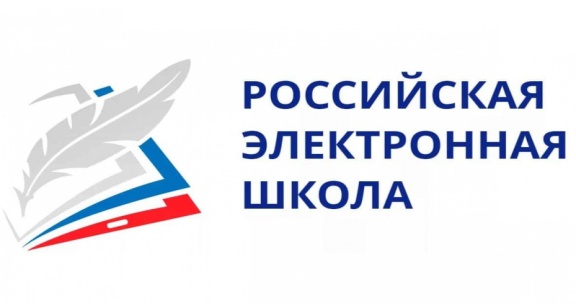 Российская электронная школа https://resh.edu.ru/На ресурсе представлены интерактивные уроки, которые включают короткий видеоролик с лекцией учителя, задачи и упражнения для закрепления полученных знаний и отработки навыков, а также проверочные задания для контроля усвоения материала. Видеоролики с лекциями учителей дополняются иллюстрациями, фрагментами из документальных и художественных фильмов, аудиофайлами, копиями архивных документов и т.п.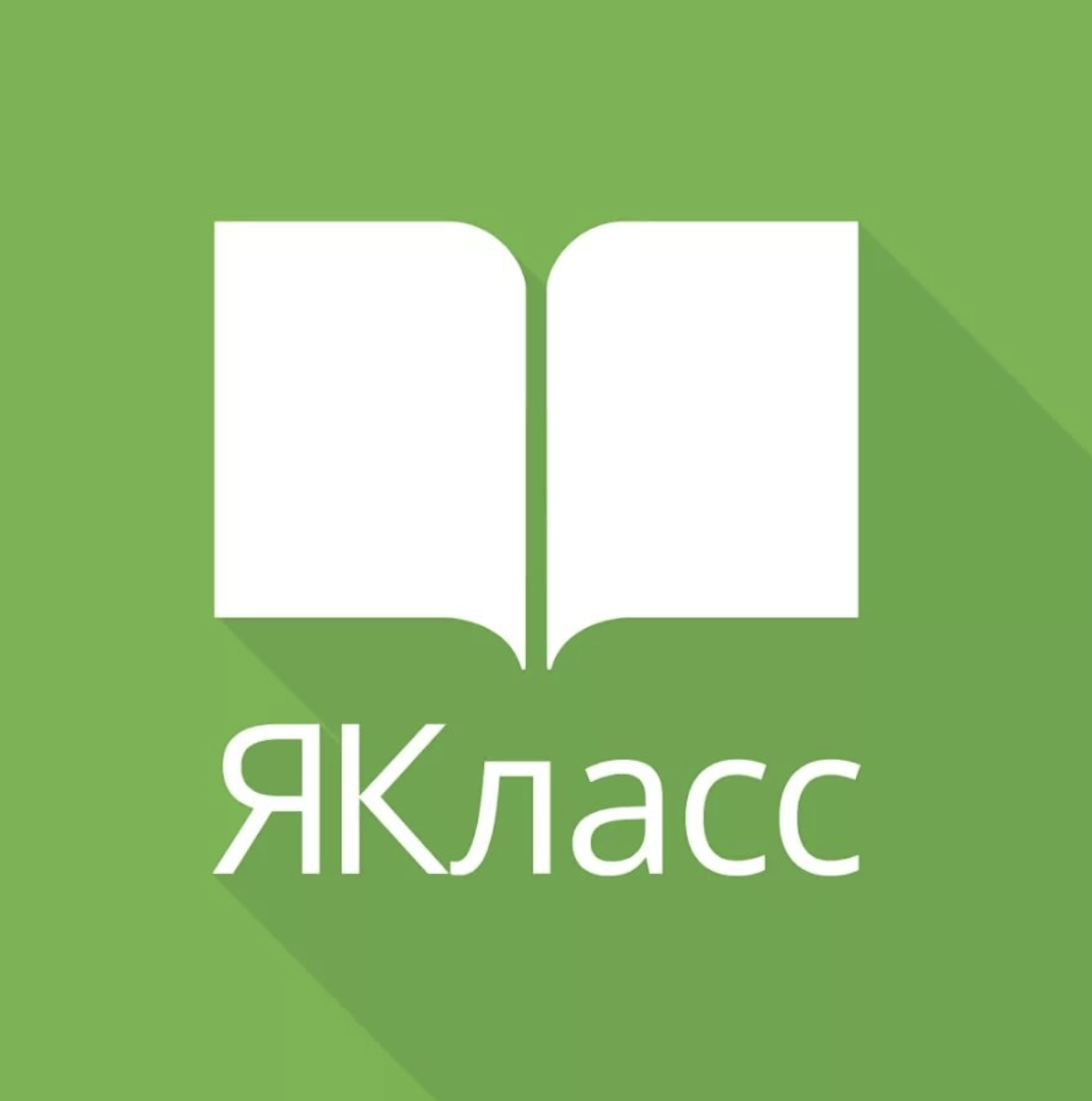 Якласс https://www.yaklass.ru/На ресурсе представлены материалы по математической грамотности для 9 классов: в разработаны теоретический блок и система тестовых заданий,  проверочных работ, результаты выполнения которых фиксируются системой, после чего формируется статистика успеваемости ученика.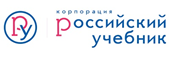 Лаборатория функциональной грамотности https://rosuchebnik.ru/material/laboratoriya-funktsionalnoy-gramotnosti/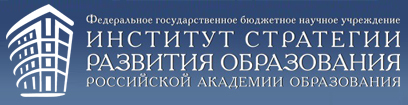 ФГБНУ «Институт стратегии развития образования Российской академии образования»открытый банк заданий для формирования функциональной грамотности обучающихся 5-9 классов - http://skiv.instrao.ru/bank-zadaniy/matematicheskaya-gramotnost/демонстрационные материалы - http://skiv.instrao.ru/support/demonstratsionnye-materialya/matematicheskaya-gramotnost.php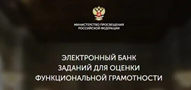 Российская электронная школаЭлектронный банк заданий по формированию функциональной грамотности  https://fg.resh.edu.ru/functionalliteracy/events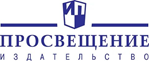 Издательство «Просвещение»Банк заданий -полнофункциональный тренажер заданий в формате PISA - https://media.prosv.ru/content/?situations=true&knowledge=3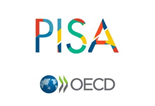 PISAМатематическая грамотность (спецификация и образцы заданий) https://rikc.by/ru/PISA/2-ex__pisa.pdfМеждународная программ PISA. Примеры заданий по чтению, математике и естествознанию https://adu.by/images/2018/02/Prim_zadanii_PISA.pdfПримеры открытых заданий PISA по читательской, математической, естественнонаучной, финансовой грамотности и заданий по совместному решению задач http://zelrosch.edu22.info/func_gram/Primery-otkrytyh-zadaniy-PISA.pdf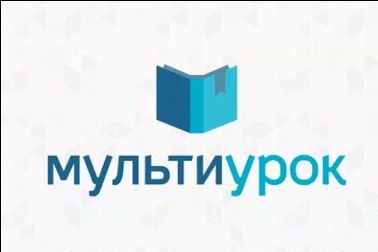 Сборник тестов по математической грамотности для учащихся 5-11 классов https://multiurok.ru/files/sbornik-tiestov-po-matiematichieskoi-ghramotnosti.html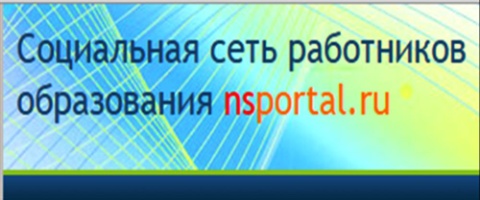 Математическая грамотность. Сборник тестовых заданий по математике (6-7 классы) https://nsportal.ru/shkola/matematika/library/2020/10/20/matematicheskaya-gramotnost-zadachiМатематическая грамотность http://testuser7.narod.ru/School3/Ahmetova1.pdfТесты по математике для подготовки к PISA https://kopilkaurokov.ru/matematika/testi/tiesty-po-matiematikie-dlia-podghotovkie-k-pisa